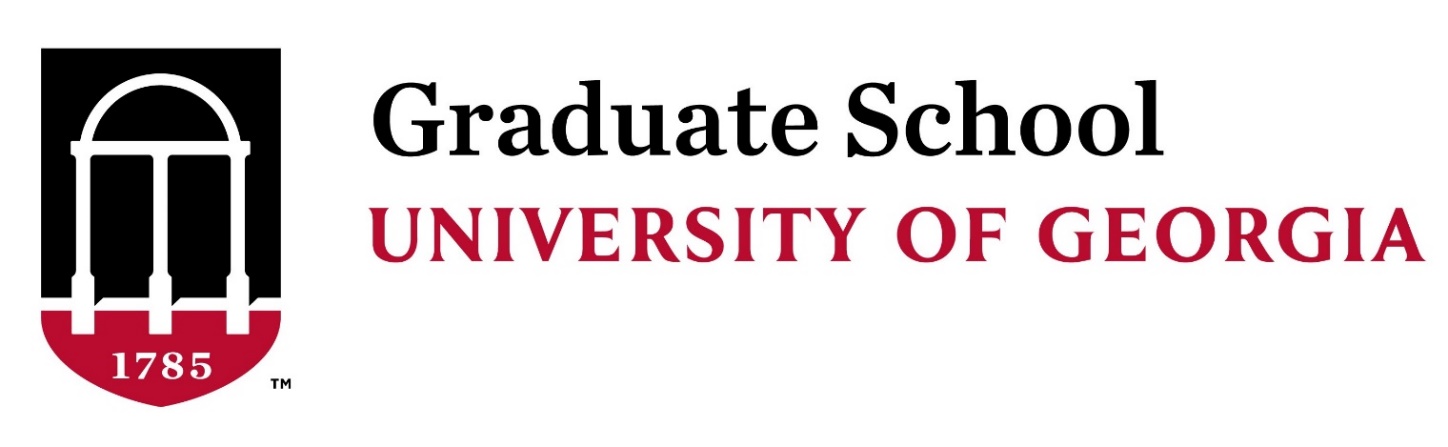 CALL FOR NOMINATIONSDean’s Award for Outstanding Contributions to Graduate Education
The Graduate School is soliciting nominations for the inaugural Dean’s Award for Outstanding Contributions to Graduate Education. These awards, one for Graduate Coordinators and one for Graduate Coordinator Assistants, recognize excellence in service and advocacy on behalf of graduate students and graduate education at the University of Georgia. Nominees will be evaluated based on evidence of positive impacts on their graduate program, which may include (but are not limited to) evidence of outstanding contributions in the following areas:Advising & support to graduate studentsAdvocacy for graduate studentsService as liaison between graduate students/graduate program faculty and the Graduate SchoolDevelopment of innovative ways to promote graduate education (recruitment, student services, faculty engagement)Significant and impactful efforts toward the recruitment, retention, and inclusion of students from underrepresented or historically marginalized backgroundsAwardees will receive $500 and will be recognized at the Graduate School Honors Week event on April 18, 2023. Eligibility: Nominees must be currently serving as a Graduate Coordinator or Graduate Coordinator Assistant.Submission materials (combined into a single document or PDF):Cover page including nominee’s name, title, department/unitNominating letter from department head/unit directorTwo additional letters of support from faculty, staff, and/or graduate studentsApplications are due March 15, 2023 by 11:59pm and should be submitted as a single, combined PDF attachment to https://bit.ly/3lmC90R Contact gradassociatedean@uga.edu with questions. 